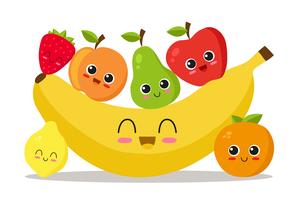 SECRETARIA MUNICIPAL DE EDUCAÇÃO, CULTURA E ESPORTES DE IRATIPROGRAMA NACIONAL DE ALIMENTAÇÃO ESCOLAR – PNAESECRETARIA MUNICIPAL DE EDUCAÇÃO, CULTURA E ESPORTES DE IRATIPROGRAMA NACIONAL DE ALIMENTAÇÃO ESCOLAR – PNAESECRETARIA MUNICIPAL DE EDUCAÇÃO, CULTURA E ESPORTES DE IRATIPROGRAMA NACIONAL DE ALIMENTAÇÃO ESCOLAR – PNAESECRETARIA MUNICIPAL DE EDUCAÇÃO, CULTURA E ESPORTES DE IRATIPROGRAMA NACIONAL DE ALIMENTAÇÃO ESCOLAR – PNAESECRETARIA MUNICIPAL DE EDUCAÇÃO, CULTURA E ESPORTES DE IRATIPROGRAMA NACIONAL DE ALIMENTAÇÃO ESCOLAR – PNAESECRETARIA MUNICIPAL DE EDUCAÇÃO, CULTURA E ESPORTES DE IRATIPROGRAMA NACIONAL DE ALIMENTAÇÃO ESCOLAR – PNAECARDÁPIO- ETAPA DE ENSINO (Fundamental I) FAIXA ETÁRIA (06 aos 11 anos)ESCOLA JACUTINGACARDÁPIO- ETAPA DE ENSINO (Fundamental I) FAIXA ETÁRIA (06 aos 11 anos)ESCOLA JACUTINGACARDÁPIO- ETAPA DE ENSINO (Fundamental I) FAIXA ETÁRIA (06 aos 11 anos)ESCOLA JACUTINGACARDÁPIO- ETAPA DE ENSINO (Fundamental I) FAIXA ETÁRIA (06 aos 11 anos)ESCOLA JACUTINGACARDÁPIO- ETAPA DE ENSINO (Fundamental I) FAIXA ETÁRIA (06 aos 11 anos)ESCOLA JACUTINGACARDÁPIO- ETAPA DE ENSINO (Fundamental I) FAIXA ETÁRIA (06 aos 11 anos)ESCOLA JACUTINGAMAIO - 2022MAIO - 2022MAIO - 2022MAIO - 2022MAIO - 2022MAIO - 20221° SEMANA2ª FEIRA02/053ª FEIRA03/054ª FEIRA04/055ª FEIRA05/056ª FEIRA06/05Lanche da manhã 09:15hsLanche da tarde15:30hsPolenta Carne suína Alface Suco de abacaxiPão com carne e cenouraCafé com leitePalito salgadoBanana Mandioca Carne de frango em molhoRepolho Sopa de feijão com cenoura e massaBergamotaComposição nutricional (Média semanal)Composição nutricional (Média semanal)Energia (Kcal)CHO(g)PTN(g)LPD (g)Composição nutricional (Média semanal)Composição nutricional (Média semanal)Energia (Kcal)55% a 65% do VET10% a 15% do VET15% a 30% do VETComposição nutricional (Média semanal)Composição nutricional (Média semanal)336,9kcal52g 11,6g 9g Composição nutricional (Média semanal)Composição nutricional (Média semanal)336,9kcal61,8%13,9%24,3%Catiane Zamarchi	 Intolerantes à lactose: utilizar o leite zero lactose.	CRN10: 2783Catiane Zamarchi	 Intolerantes à lactose: utilizar o leite zero lactose.	CRN10: 2783Catiane Zamarchi	 Intolerantes à lactose: utilizar o leite zero lactose.	CRN10: 2783Catiane Zamarchi	 Intolerantes à lactose: utilizar o leite zero lactose.	CRN10: 2783Catiane Zamarchi	 Intolerantes à lactose: utilizar o leite zero lactose.	CRN10: 2783Catiane Zamarchi	 Intolerantes à lactose: utilizar o leite zero lactose.	CRN10: 2783SECRETARIA MUNICIPAL DE EDUCAÇÃO, CULTURA E ESPORTES DE IRATIPROGRAMA NACIONAL DE ALIMENTAÇÃO ESCOLAR – PNAESECRETARIA MUNICIPAL DE EDUCAÇÃO, CULTURA E ESPORTES DE IRATIPROGRAMA NACIONAL DE ALIMENTAÇÃO ESCOLAR – PNAESECRETARIA MUNICIPAL DE EDUCAÇÃO, CULTURA E ESPORTES DE IRATIPROGRAMA NACIONAL DE ALIMENTAÇÃO ESCOLAR – PNAESECRETARIA MUNICIPAL DE EDUCAÇÃO, CULTURA E ESPORTES DE IRATIPROGRAMA NACIONAL DE ALIMENTAÇÃO ESCOLAR – PNAESECRETARIA MUNICIPAL DE EDUCAÇÃO, CULTURA E ESPORTES DE IRATIPROGRAMA NACIONAL DE ALIMENTAÇÃO ESCOLAR – PNAESECRETARIA MUNICIPAL DE EDUCAÇÃO, CULTURA E ESPORTES DE IRATIPROGRAMA NACIONAL DE ALIMENTAÇÃO ESCOLAR – PNAECARDÁPIO- ETAPA DE ENSINO (Fundamental I) FAIXA ETÁRIA (06 aos 11 anos)ESCOLA JACUTINGACARDÁPIO- ETAPA DE ENSINO (Fundamental I) FAIXA ETÁRIA (06 aos 11 anos)ESCOLA JACUTINGACARDÁPIO- ETAPA DE ENSINO (Fundamental I) FAIXA ETÁRIA (06 aos 11 anos)ESCOLA JACUTINGACARDÁPIO- ETAPA DE ENSINO (Fundamental I) FAIXA ETÁRIA (06 aos 11 anos)ESCOLA JACUTINGACARDÁPIO- ETAPA DE ENSINO (Fundamental I) FAIXA ETÁRIA (06 aos 11 anos)ESCOLA JACUTINGACARDÁPIO- ETAPA DE ENSINO (Fundamental I) FAIXA ETÁRIA (06 aos 11 anos)ESCOLA JACUTINGAMAIO - 2022MAIO - 2022MAIO - 2022MAIO - 2022MAIO - 2022MAIO - 20222° SEMANA 2ª FEIRA09/053ª FEIRA10/054ª FEIRA11/055ª FEIRA12/056ª FEIRA13/05Lanche da manhã 09:00hsLanche da tarde15:30hsMacarrão com frangoAlface Café com leitePão com presunto e queijoEsfira de frangoMelãoArroz – feijão Ovo cozido Beterraba Panqueca com carne e cenouraMaçã Composição nutricional (Média semanal)Composição nutricional (Média semanal)Energia (Kcal)CHO(g)PTN(g)LPD (g)Composição nutricional (Média semanal)Composição nutricional (Média semanal)Energia (Kcal)55% a 65% do VET10% a 15% do VET15% a 30% do VETComposição nutricional (Média semanal)Composição nutricional (Média semanal)328,1kcal52,7g 10,4g 8,3g Composição nutricional (Média semanal)Composição nutricional (Média semanal)328,1kcal64,2%12,7%23,1%	 Intolerantes à lactose: utilizar o leite zero lactose.	Catiane ZamarchiCRN10: 2783	 Intolerantes à lactose: utilizar o leite zero lactose.	Catiane ZamarchiCRN10: 2783	 Intolerantes à lactose: utilizar o leite zero lactose.	Catiane ZamarchiCRN10: 2783	 Intolerantes à lactose: utilizar o leite zero lactose.	Catiane ZamarchiCRN10: 2783	 Intolerantes à lactose: utilizar o leite zero lactose.	Catiane ZamarchiCRN10: 2783	 Intolerantes à lactose: utilizar o leite zero lactose.	Catiane ZamarchiCRN10: 2783SECRETARIA MUNICIPAL DE EDUCAÇÃO, CULTURA E ESPORTES DE IRATIPROGRAMA NACIONAL DE ALIMENTAÇÃO ESCOLAR – PNAESECRETARIA MUNICIPAL DE EDUCAÇÃO, CULTURA E ESPORTES DE IRATIPROGRAMA NACIONAL DE ALIMENTAÇÃO ESCOLAR – PNAESECRETARIA MUNICIPAL DE EDUCAÇÃO, CULTURA E ESPORTES DE IRATIPROGRAMA NACIONAL DE ALIMENTAÇÃO ESCOLAR – PNAESECRETARIA MUNICIPAL DE EDUCAÇÃO, CULTURA E ESPORTES DE IRATIPROGRAMA NACIONAL DE ALIMENTAÇÃO ESCOLAR – PNAESECRETARIA MUNICIPAL DE EDUCAÇÃO, CULTURA E ESPORTES DE IRATIPROGRAMA NACIONAL DE ALIMENTAÇÃO ESCOLAR – PNAESECRETARIA MUNICIPAL DE EDUCAÇÃO, CULTURA E ESPORTES DE IRATIPROGRAMA NACIONAL DE ALIMENTAÇÃO ESCOLAR – PNAECARDÁPIO- ETAPA DE ENSINO (Fundamental I) FAIXA ETÁRIA (06 aos 11 anos)ESCOLA JACUTINGACARDÁPIO- ETAPA DE ENSINO (Fundamental I) FAIXA ETÁRIA (06 aos 11 anos)ESCOLA JACUTINGACARDÁPIO- ETAPA DE ENSINO (Fundamental I) FAIXA ETÁRIA (06 aos 11 anos)ESCOLA JACUTINGACARDÁPIO- ETAPA DE ENSINO (Fundamental I) FAIXA ETÁRIA (06 aos 11 anos)ESCOLA JACUTINGACARDÁPIO- ETAPA DE ENSINO (Fundamental I) FAIXA ETÁRIA (06 aos 11 anos)ESCOLA JACUTINGACARDÁPIO- ETAPA DE ENSINO (Fundamental I) FAIXA ETÁRIA (06 aos 11 anos)ESCOLA JACUTINGAMAIO - 2022MAIO - 2022MAIO - 2022MAIO - 2022MAIO - 2022MAIO - 20223° SEMANA2ª FEIRA16/053ª FEIRA17/054ª FEIRA18/055ª FEIRA19/056ª FEIRA20/05Lanche da manhã 09:15hsLanche da tarde15:30hsMandiocaCarne suína Alface Suco de abacaxi Pão com frango e cenouraIogurteBiscoito salgadoBanana Sopa de agnholine com cenoura e batatinhaBergamota MelãoEsfira de carne Composição nutricional (Média semanal)Composição nutricional (Média semanal)Energia (Kcal)CHO(g)PTN(g)LPD (g)Composição nutricional (Média semanal)Composição nutricional (Média semanal)Energia (Kcal)55% a 65% do VET10% a 15% do VET15% a 30% do VETComposição nutricional (Média semanal)Composição nutricional (Média semanal)337.5kcal52,7g 11,2g 9gComposição nutricional (Média semanal)Composição nutricional (Média semanal)337.5kcal62,6%13,4%24%Catiane Zamarchi	 Intolerantes à lactose: utilizar o leite zero lactose.	CRN10: 2783Catiane Zamarchi	 Intolerantes à lactose: utilizar o leite zero lactose.	CRN10: 2783Catiane Zamarchi	 Intolerantes à lactose: utilizar o leite zero lactose.	CRN10: 2783Catiane Zamarchi	 Intolerantes à lactose: utilizar o leite zero lactose.	CRN10: 2783Catiane Zamarchi	 Intolerantes à lactose: utilizar o leite zero lactose.	CRN10: 2783Catiane Zamarchi	 Intolerantes à lactose: utilizar o leite zero lactose.	CRN10: 2783SECRETARIA MUNICIPAL DE EDUCAÇÃO, CULTURA E ESPORTES DE IRATIPROGRAMA NACIONAL DE ALIMENTAÇÃO ESCOLAR – PNAESECRETARIA MUNICIPAL DE EDUCAÇÃO, CULTURA E ESPORTES DE IRATIPROGRAMA NACIONAL DE ALIMENTAÇÃO ESCOLAR – PNAESECRETARIA MUNICIPAL DE EDUCAÇÃO, CULTURA E ESPORTES DE IRATIPROGRAMA NACIONAL DE ALIMENTAÇÃO ESCOLAR – PNAESECRETARIA MUNICIPAL DE EDUCAÇÃO, CULTURA E ESPORTES DE IRATIPROGRAMA NACIONAL DE ALIMENTAÇÃO ESCOLAR – PNAESECRETARIA MUNICIPAL DE EDUCAÇÃO, CULTURA E ESPORTES DE IRATIPROGRAMA NACIONAL DE ALIMENTAÇÃO ESCOLAR – PNAESECRETARIA MUNICIPAL DE EDUCAÇÃO, CULTURA E ESPORTES DE IRATIPROGRAMA NACIONAL DE ALIMENTAÇÃO ESCOLAR – PNAECARDÁPIO- ETAPA DE ENSINO (Fundamental I) FAIXA ETÁRIA (06 aos 11 anos)ESCOLA JACUTINGACARDÁPIO- ETAPA DE ENSINO (Fundamental I) FAIXA ETÁRIA (06 aos 11 anos)ESCOLA JACUTINGACARDÁPIO- ETAPA DE ENSINO (Fundamental I) FAIXA ETÁRIA (06 aos 11 anos)ESCOLA JACUTINGACARDÁPIO- ETAPA DE ENSINO (Fundamental I) FAIXA ETÁRIA (06 aos 11 anos)ESCOLA JACUTINGACARDÁPIO- ETAPA DE ENSINO (Fundamental I) FAIXA ETÁRIA (06 aos 11 anos)ESCOLA JACUTINGACARDÁPIO- ETAPA DE ENSINO (Fundamental I) FAIXA ETÁRIA (06 aos 11 anos)ESCOLA JACUTINGAMAIO - 2022MAIO - 2022MAIO - 2022MAIO - 2022MAIO - 2022MAIO - 20224° SEMANA2ª FEIRA23/053ª FEIRA24/054ª FEIRA25/055ª FEIRA26/056ª FEIRA27/05Lanche da manhã 09:15hsLanche da tarde15:30hsGalinhada Alface Café com leitePão com meladoSopa de frango com cenoura, batatinha e arrozBergamota MandiocaCarne suína Repolho Panqueca com carne e cenouraMaçãComposição nutricional (Média semanal)Composição nutricional (Média semanal)Energia (Kcal)CHO(g)PTN(g)LPD (g)Composição nutricional (Média semanal)Composição nutricional (Média semanal)Energia (Kcal)55% a 65% do VET10% a 15% do VET15% a 30% do VETComposição nutricional (Média semanal)Composição nutricional (Média semanal)331,1kcal52.2g 10.4g 8.8g Composição nutricional (Média semanal)Composição nutricional (Média semanal)331,1kcal63%12,8%24,2%Catiane Zamarchi	 Intolerantes à lactose: utilizar o leite zero lactose.	CRN10: 2783Catiane Zamarchi	 Intolerantes à lactose: utilizar o leite zero lactose.	CRN10: 2783Catiane Zamarchi	 Intolerantes à lactose: utilizar o leite zero lactose.	CRN10: 2783Catiane Zamarchi	 Intolerantes à lactose: utilizar o leite zero lactose.	CRN10: 2783Catiane Zamarchi	 Intolerantes à lactose: utilizar o leite zero lactose.	CRN10: 2783Catiane Zamarchi	 Intolerantes à lactose: utilizar o leite zero lactose.	CRN10: 2783SECRETARIA MUNICIPAL DE EDUCAÇÃO, CULTURA E ESPORTES DE IRATIPROGRAMA NACIONAL DE ALIMENTAÇÃO ESCOLAR – PNAESECRETARIA MUNICIPAL DE EDUCAÇÃO, CULTURA E ESPORTES DE IRATIPROGRAMA NACIONAL DE ALIMENTAÇÃO ESCOLAR – PNAESECRETARIA MUNICIPAL DE EDUCAÇÃO, CULTURA E ESPORTES DE IRATIPROGRAMA NACIONAL DE ALIMENTAÇÃO ESCOLAR – PNAESECRETARIA MUNICIPAL DE EDUCAÇÃO, CULTURA E ESPORTES DE IRATIPROGRAMA NACIONAL DE ALIMENTAÇÃO ESCOLAR – PNAESECRETARIA MUNICIPAL DE EDUCAÇÃO, CULTURA E ESPORTES DE IRATIPROGRAMA NACIONAL DE ALIMENTAÇÃO ESCOLAR – PNAESECRETARIA MUNICIPAL DE EDUCAÇÃO, CULTURA E ESPORTES DE IRATIPROGRAMA NACIONAL DE ALIMENTAÇÃO ESCOLAR – PNAECARDÁPIO- ETAPA DE ENSINO (Fundamental I) FAIXA ETÁRIA (06 aos 11 anos)ESCOLA JACUTINGACARDÁPIO- ETAPA DE ENSINO (Fundamental I) FAIXA ETÁRIA (06 aos 11 anos)ESCOLA JACUTINGACARDÁPIO- ETAPA DE ENSINO (Fundamental I) FAIXA ETÁRIA (06 aos 11 anos)ESCOLA JACUTINGACARDÁPIO- ETAPA DE ENSINO (Fundamental I) FAIXA ETÁRIA (06 aos 11 anos)ESCOLA JACUTINGACARDÁPIO- ETAPA DE ENSINO (Fundamental I) FAIXA ETÁRIA (06 aos 11 anos)ESCOLA JACUTINGACARDÁPIO- ETAPA DE ENSINO (Fundamental I) FAIXA ETÁRIA (06 aos 11 anos)ESCOLA JACUTINGAMAIO - 2022MAIO - 2022MAIO - 2022MAIO - 2022MAIO - 2022MAIO - 20225° SEMANA2ª FEIRA30/053ª FEIRA31/054ª FEIRA01/065ª FEIRA02/066ª FEIRA03/06Lanche da manhã 09:15hsLanche da tarde15:30hsPolentaCarne moída AlfaceSuco de mangaPão com carne e cenoura Melão Bolo de cenoura com açúcar mascavo Arroz – feijãoCarne moída BeterrabaLeite com cacauPão de queijoMamão Composição nutricional (Média semanal)Composição nutricional (Média semanal)Energia (Kcal)CHO(g)PTN(g)LPD (g)Composição nutricional (Média semanal)Composição nutricional (Média semanal)Energia (Kcal)55% a 65% do VET10% a 15% do VET15% a 30% do VETComposição nutricional (Média semanal)Composição nutricional (Média semanal)337,2kcal53.7g 10.4g 8.9g Composição nutricional (Média semanal)Composição nutricional (Média semanal)337,2kcal63,8%12,4%23,8%Catiane Zamarchi	 Intolerantes à lactose: utilizar o leite zero lactose.	CRN10: 2783Catiane Zamarchi	 Intolerantes à lactose: utilizar o leite zero lactose.	CRN10: 2783Catiane Zamarchi	 Intolerantes à lactose: utilizar o leite zero lactose.	CRN10: 2783Catiane Zamarchi	 Intolerantes à lactose: utilizar o leite zero lactose.	CRN10: 2783Catiane Zamarchi	 Intolerantes à lactose: utilizar o leite zero lactose.	CRN10: 2783Catiane Zamarchi	 Intolerantes à lactose: utilizar o leite zero lactose.	CRN10: 2783